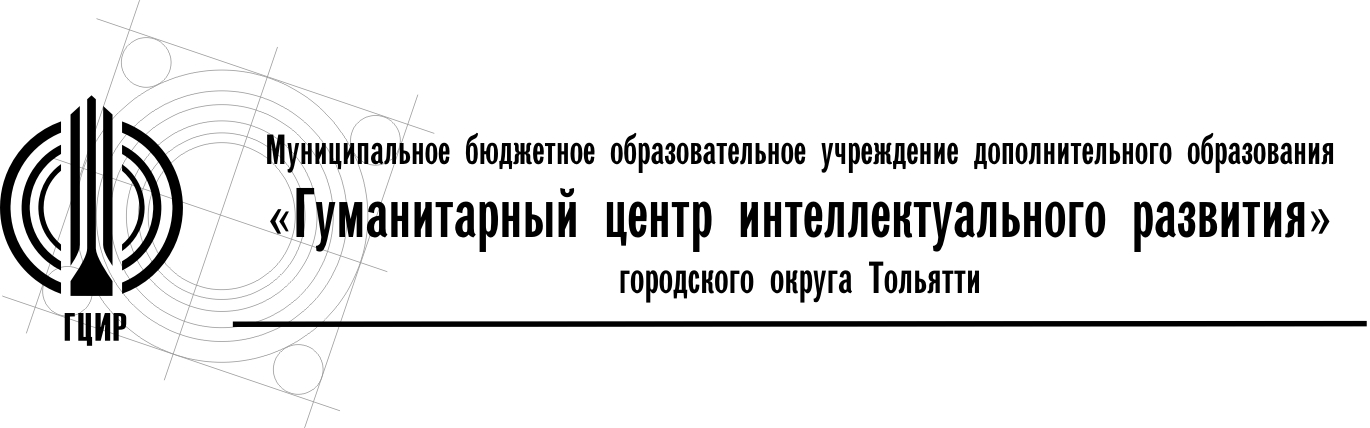 Уважаемые   руководители!На основании приказа департамента образования администрации городского округа Тольятти от 18.08.2022 г. №270-пк/3.2 «О проведении городских мероприятий для обучающихся в 2022-2023 учебном году» и в соответствии с информационным письмом департамента образования от 20.09.2022 №4910/3.2 «О проведении городских Православных образовательных чтений «Свет Христов просвещает всех!» с 1 октября по 30 ноября 2022 г. проводятся городские Покровские образовательные чтения, посвященные 285-летию города Тольятти-Ставрополя.Информационное и организационно-методическое сопровождение мероприятия осуществляет  МБОУ ДО ГЦИР.Направляем информацию о порядке проведения городских Покровских образовательных чтений (приложение).Приглашаем принять участие в чтениях обучающихся образовательных организаций в возрасте от 5 до 18 лет, семейные коллективы с детьми от 3 лет.Информационное сопровождение проекта осуществляется на сайте Гуманитарного центра интеллектуального развития http://cir.tgl.ru/konkursi_pravoslavnih_chteniy и в группе «Гуманитарный центр интеллектуального развития» в социальной сети «ВКонтакте» https://vk.com/cirtglruСправки, вопросы: Савина Наталия Александровна, старший методист (р.т. 379499 (доб.303),  e-mail: savina@cir.tgl.ru ).  Директор МБОУ ДО ГЦИР					А.В. ХаироваСавина Н.А.379499 (303)ПриложениеПорядок проведения городских Покровских образовательных чтений, посвященных 285–летию города Тольятти-Ставрополь1. Цели и задачи1.1. Покровские образовательные чтения, посвященные 285-летию города Тольятти-Ставрополь, проводятся в соответствии с информационным письмом департамента образования от 20.09.2022 № 4910/3.2 «О проведении городских Православных образовательных чтений «Свет Христов просвещает всех!».1.2. Цели и задачи мероприятия определены нормативным документом «Порядок проведения городских Православных образовательных чтений «Свет Христов просвещает всех!» (информационное письмо Департамента образования от 20.09.2022  № 4910/3.2 «О проведении городских Православных образовательных чтений «Свет Христов просвещает всех!» в 2022-2023уч.г.).2. Участники2.1. В городских Покровских образовательных чтениях могут принять участие учащиеся общеобразовательных учреждений, учреждений дополнительного образования, дошкольных учреждений, среднего профессионального образования, воскресных школ от 5 до 18 лет.2.2. Подавая заявку на участие в Покровских чтениях и сообщая свои персональные данные организатору, участники и их законные представители дают согласие на обработку своих персональных данных МБОУ ДО ГЦИР в соответствии с Федеральным законом № 152 от 27.07.2006 года «О персональных данных», на размещение на официальном сайте МБОУ ДО ГЦИР (http://cir.tgl.ru/), в официальных группах МБОУ ДО ГЦИР (https://vk.com/cirtglru) , в новостных лентах в социальной сети «ВКонтакте», в пабликах «Поделись позитивом с Тольятти» и «Образование для всех» фотографий, видео и информации об участии и достижениях обучающегося в мероприятии с указанием фамилии, имени, класса и учреждения.3. Сроки проведения мероприятийГородские Покровские образовательные чтения включают пять мероприятий, которые проводятся в следующие сроки.1) Интеллектуальная олимпиада «Тольятти-Ставрополь: история, культура, люди» для учащихся 14-18 лет проводится дистанционно с  03-13 октября 2022 г. 2) Фото-тревел-акция «Мой Тольятти» для обучающихся 7-18 лет, семейных коллективов с детьми от 3 до 18 лет проводится 10 - 25 октября 2022 г.3) Конкурс творческих работ «Подарок любимому городу» для учащихся 7-18 лет проводится в заочной форме 15 – 30 октября 2022 г.4) Конкурс изобразительных работ «Рисую Тольятти» для дошкольников 4-7 лет и семейных коллективов с детьми дошкольного возраста проводится в заочной форме 15 – 30 октября 2022 г.5) Командная интеллектуальная викторина «Ставрополь-Тольятти. Я город этот знаю» для учащихся 8-11 классов проводится в очном формате 27 октября 2022 г.4. Требования к участникам, работам и критерии оценки работ4.1. Интеллектуальная олимпиада «Тольятти-Ставрополь: история, культура, люди»Цель мероприятия. Интеллектуальная олимпиада «Тольятти-Ставрополь: история, культура, люди» направлена на повышение уровня патриотического, интеллектуального и духовно-нравственного воспитания старшеклассников, воспитание любви к родному городу через обращение к его истории и современным культурным событиям. Участники мероприятия. К участию в олимпиаде приглашаются индивидуальные участники от 14 до 18 лет (8-11 класс). Количество участников от одного образовательного учреждения не ограничивается.Чтобы стать участником олимпиады, обучающемуся необходимо быть зарегистрированным на сайте МБОУ ДО ГЦИР http://cir.tgl.ru/elearning на программу «Духовно-нравственные традиции России» (алгоритм регистрации в приложении 1).Сроки проведения:  03 - 13 октября 2022 г. Олимпиада может выполняться участником в любой из десяти дней: с 08.00 ч. 03 октября 2022г. до 21.00 ч. 13 октября 2022г. Условия выполнения олимпиады. Олимпиаду составляют 80 вопросов. На выполнение олимпиады отводится 40 минут. Задания олимпиады выполняются участником последовательно путём выбора правильного ответа из предложенных четырех. Участнику дается одна попытка.Перед выполнением олимпиады рекомендуется изучить обучающие материалы дистанционной программы «Духовно-нравственные традиции России» на сайте МБОУ ДО ГЦИР в разделе «Дистанционное обучение». Подведение итогов олимпиады. Победителями олимпиады (дипломы 1-й, 2-й, 3-й степени) становятся участники, правильно выполнившие 80% заданий. Они получают дипломы департамента образования администрации городского округа Тольятти. Грамота за призовое место направляется на электронный адрес, указанный участником при регистрации на сайте МБОУ ДО ГЦИР, с 20 по 25 октября 2022 г. Электронные свидетельства каждый участник олимпиады сможет скачать на сайте в разделе «Дистанционное обучение».4.2. Фото-тревел-акция «Мой Тольятти»Цель акции – воспитание любви к родному городу, формирование позитивного образа города Тольятти, расширение кругозора обучающихся через знакомство с достопримечательностями родного города, формирование социальной активности жителей Тольятти, развитие семейных традиций.Участники мероприятия. К участию в акции приглашаются индивидуальные участники от 7 до 18 лет, семейные коллективы  с детьми от 3 до 18 лет.Сроки проведения акции: с 10 по 25 октября 2022 г. участники акции могут загружать свои работы в альбом и подавать заявки. С 25 по 30 октября 2022г. осуществляется рассылка дипломов участникам акции.Номинации мероприятия. Содержанием акции является презентация участниками  галереи семейных фотографий на фоне достопримечательностей и памятных мест родного города. Акция проводится в трёх номинациях:Номинация «Участие моей семьи в Дне города Тольятти»: фотографии участника акции (индивидуальная или семейная), сделанная во время празднования Дня города Тольятти текущего года или прошлых лет.Номинация «Осень в моем городе»: фотографии участника или семейного коллектива на фоне городских, пригородных, волжских пейзажей, памятников и иных достопримечательностей городского округа Тольятти с преобладанием осеннего колорита.Номинация «Любимое место отдыха нашей семьи»: фотографии участника или семейного коллектива на фоне тольяттинских городских, пригородных, волжских  пейзажей, излюбленных мест городского отдыха.Условия участия и требования к работам. Участник может представить неограниченное количество работ в одной или всех номинациях. На каждую номинацию оформляется отдельная заявка.Чтобы стать участником фото-тревел акции «Мой Тольятти» необходимо 1) разместить свою работу (фотографию или картинку, скан фотографии) в формате JPG, PNG в сообществе «Гуманитарный центр интеллектуального развития» в социальной сети «ВКонтакте» в альбоме «Фото-тревел-акция «Мой Тольятти»: https://vk.com/album-148362958_286506753В комментарии к фотографии указать фамилию семейного коллектива или Ф.И.О. индивидуального участника, возраст участников-детей, образовательная организация участников-детей, номинацию акции, краткое описание или пояснение к фотографии: в каком году сделана фотография, какое событие, место, или достопримечательность изображено (не более двух-трех кратких  предложений).Скопировать ссылку на свою фотографию. 2) заполнить заявку отдельно на каждую номинацию в яндекс-форме по адресу: https://forms.yandex.ru/u/631aec82a50145826ef770d3/ , указав в заявке  ссылки на одну или несколько фотографий, уже размещенных в альбоме в ВК.Для участия в акции не могут быть приняты фотографии, не соответствующие этическим нормам общества.Подведение итогов акции. Акция не предполагает соревновательности. Работы не подлежат оценке с точки зрения мастерства фотографа или фоторедактора. Все участники акции получают Диплом участника акции в электронном виде, который высылается на официальный электронный адрес образовательной организации, указанной в заявке.  Самый активный участник акции, разместивший наибольшее количество фотографий, будет отмечен особым призом. Образовательная организация, организовавшая наибольшее количество участников акции, будет отмечена благодарственным письмом оргкомитета  городских Православных чтений.Подведение итогов, подготовка и отправка дипломов участников состоится с 25 по 30 октября 2022г.4.3. Конкурс творческих работ «Подарок любимому городу»Цель мероприятия - патриотическое воспитание, формирование позитивного образа города Тольятти, своей малой родины.Участники мероприятия. К участию в конкурсе приглашаются обучающиеся 7-18 лет. Чтобы стать участником конкурса, обучающемуся необходимо быть зарегистрированным на сайте МБОУ ДО ГЦИР http://cir.tgl.ru/elearning в разделе «Дистанционное обучение» (алгоритм регистрации см. в приложении 1) и подать заявку на одну из следующих программ:«Художественные традиции России» для участников 07-13 лет (1-7 классы);«Духовно-нравственные традиции России» для участников 14-18 лет (8-11 классы).После регистрации в образовательном контенте названных программ участнику будут доступны обучающие материалы с рекомендациями по подготовке к конкурсу.Сроки конкурса. 01 - 05 октября 2022 г.  – регистрация участников конкурса на сайте МБОУ ДО ГЦИР;06 – 14 октября  - изучение участниками конкурса обучающих материалов и рекомендаций по участию в конкурсе, создание собственных оригинальных работ;15 – 30 октября  - размещение конкурсных работ на сайте МБОУ ДО ГЦИР в материалах выбранной дистанционной программы;01 -10 ноября – работа экспертных комиссий в каждой номинации конкурса;14 - 20 ноября – рассылка грамот за призовые места участникам конкурса.Номинации конкурса. Содержание конкурса составляет идея личного вклада каждого ребенка в празднование 285-летнего юбилея родного города. Конкурс включает пять номинаций:Мой город в моих рисунках (изобразительное творчество).Подарок городу своими руками (декоративно-прикладное творчество).Мой литературный подарок.Мой медиа-подарок.Сувенирная продукция для моего города.Участник может участвовать в одной или нескольких номинациях. В рамках каждой номинации можно предоставить одну или несколько работ.Условия участия и требования к работам.Все работы, присланные на конкурс, должны отвечать следующим требованиям:- содержание работы не должно разжигать расовую, межнациональную или религиозную рознь, нарушать законы Российской Федерации, включать материалы, несоответствующие этическим нормам общества; - работа должна быть авторской; права на материалы, использованные в работе, должны быть свободными от претензий третьих лиц. Ответственность за нарушение прав третьих лиц возлагается на участника.Требования к участникам и работам в номинации «Мой город в моих рисунках (изобразительное творчество)»В номинации могут принять участие только индивидуальные участники. Коллективные работы в данной номинации не предусмотрены.Участникам предлагается обратить внимание на достопримечательности родного города Тольятти, известных людей, природу и создать графическую или живописную работу любого жанра (пейзаж, портрет, иллюстрации к литературным произведениям о Тольятти или иллюстрации к произведениям тольяттинских авторов и др.) в любой технике (акварель, карандаш, гуашь, масло).Работа маркируется хорошо читаемой этикеткой с лицевой стороны в правом нижнем углу (название работы, Ф.И. автора, возраст, краткое название образовательной организации) и затем фотографируется или сканируется.Конкурсная работа представляет собой архив, в котором содержатся следующие файлы: 1) качественная фотография рисунка или сканированное изображение без компьютерной ретуши или иной электронной обработки в формате JPEG размером не более 10мб; 2) визитная карточка работы в формате doc по следующей форме:Конкурс творческих работ «Подарок любимому городу»Визитная карточка работы в номинации «Мой город в моих рисунках (изобразительное творчество)»Если автор предоставляет в этой номинации более чем одну работу, то все работы вносятся в одну визитную карточку и в архив  добавляются фотографии  работ.Сформированный архив прикрепить в формате контрольной работы в теме «Мой город в моих рисунках (изобразительное творчество)» той программы, на которую участник зарегистрирован.Требования к участникам и работам в номинации «Подарок городу своими руками (декоративно-прикладное творчество)»Участниками данной номинации могут стать индивидуальные учащиеся или коллектив в составе до 5-ти человек.Участникам предлагается погрузиться в изучение культуры и традиций родного города Тольятти и выполнить творческую работу в декоративно-прикладной технике на тему «Подарок городу» из любых материалов (текстиль, бумага, глина, дерево, бисер, пластилин, природные материалы, конструктор и другое).Работа маркируется хорошо читаемой этикеткой с лицевой стороны (название декоративной работы, Ф.И. автора, возраст, краткое название образовательной организации) и затем фотографируется (для объемных работ делается две фотографии с разных ракурсов).Конкурсная работа представляет собой архив, в котором содержатся следующие файлы: 1) качественная фотография декоративной работы без компьютерной ретуши или иной электронной обработки в формате JPEG размером не более 10мб; 2) визитная карточка работы в формате doc по следующей форме:Конкурс творческих работ «Подарок любимому городу»Визитная карточка работы в номинации «Подарок городу своими руками (декоративно-прикладное творчество)»Если автор предоставляет в этой номинации более чем одну работу, то все работы вносятся в одну визитную карточку и в архив  добавляются фотографии  работ.Сформированный архив прикрепить в формате контрольной работы в теме «Подарок городу своими руками (декоративно-прикладное творчество)» той программы, на которую участник зарегистрирован.Если работу представляет коллектив авторов, то каждый из них должен быть зарегистрирован на программу, но работу прикрепляет один из авторов.Требования к участникам и работам в номинации«Мой литературный подарок»Конкурсные работы в этой номинации могут быть только индивидуальными. Коллективные работы и работы в соавторстве не допускаются.К участию в данной номинации принимаются поэтические и прозаические детские произведения (стихотворения, сказки, зарисовки, рассказы, пьесы и т.п.), которые посвящены нашей малой родине – городу Тольятти, Жигулевским горам, Волге.Текст должен быть написан самостоятельно. По решению экспертной комиссии участнику может быть отказано в выдаче свидетельства, если его работа является плагиатом или в жанровом отношении не является литературным творчеством.Конкурсная работа представляет собой текстовый файл в формате doc. Шрифт TimesNewRoman 12 кегль, интервал 1,5. Максимальный объем 5 страниц. Образец оформления работы см. в Приложении 2.Текстовый файл необходимо прикрепить в формате контрольной работы в теме «Мой литературный подарок» той программы, на которую участник зарегистрирован.Требования к участникам и работам в номинации «Мой медиа-подарок»Участниками данной номинации могут стать индивидуальные учащиеся или коллектив в составе до 5-ти человек.К участию в данной номинации принимаются медиаработы, содержанием которых являются поздравления родного города, рассказы об истории Тольятти, о буднях города, о ярких событиях в жизни Тольятти, о людях города, о достопримечательностях и памятных местах Тольятти, об участии обучающегося, семьи, класса, школы в праздновании 285-летнего юбилея Тольятти-Ставрополя.Медиа-работа представляет собой видеоролик, выполненный в любой технике и жанре (видео-открытка, видео-экскурсия, игровой фильм, мультипликация, компьютерная анимация, документальный фильм, репортаж, слайд-шоу, музыкальный клип и т.п.). Продолжительность видеоработы не должна превышать 3-х минут. Работа должна иметь начальные и конечные титры, где указывается название работы и её авторы.Видеоролик выкладывается на любой общедоступный видеохостинг (YouTube, RuTube, Vimeo и т.п.) и предоставляется на конкурс в виде ссылки в визитной карточке работы. Визитная карточка работы в формате doc оформляется по следующей форме.Конкурс творческих работ «Подарок любимому городу»Визитная карточка работы в номинации «Мой медиаподарок»Визитную карточку прикрепить в формате контрольной работы в теме «Мой медиаподарок» той программы, на которую участник зарегистрирован.Если работу представляет коллектив авторов, то каждый из них должен быть зарегистрирован на программу, но работу прикрепляет один из авторов.Требования к участникам и работам номинации «Сувенирная продукция для моего города»В данной номинации могут принять участие только индивидуальные участники. Коллективные работы в данной номинации не предусмотрены.Сувенирная продукция, которую предлагается разработать участникам номинации, должна отражать исторические, архитектурно-стилистические, природные, культурные особенности Тольятти.Работа в данной номинации может быть представлена в следующих формах:эскиз туристического сувенира;логотип, который можно разместить на футболках, кепках, блокнотах, сайтах и т.п.;готовая полиграфическая продукция (открытка, буклет, путеводитель, подарочная упаковка и т.п.).Работы могут быть выполнены в изобразительной технике (карандаши, тушь, акварель, гуашь, пастель и др.), с применением любых материалов и инструментов (бумаги, ткани, пластилина, природного и бросового материала, 3D-ручки),компьютерными средствами (Microsoft Office, CorelDraw, Photoshop, Illustrator, Paint, GIF и др.) Эскизы могут объединяться в серии или коллекции.Работа маркируется хорошо читаемой этикеткой с лицевой стороны (название работы, Ф.И. автора, возраст, краткое название образовательной организации) и при необходимости фотографируется.Конкурсная работа представляет собой архив, в котором содержатся следующие файлы: 1) качественная фотография эскиза, выполненного изобразительными средствами, без компьютерной ретуши или иной электронной обработки в формате JPEG или продукция, выполненная компьютерными средствами. Размер файла не более 10мб; 2) визитная карточка работы в формате doc по следующей форме:Конкурс творческих работ «Подарок любимому городу»Визитная карточка работы в номинации «Сувенирная продукция для моего города»Если автор предоставляет в этой номинации более чем одну работу, то все работы вносятся в одну визитную карточку и в архив  добавляются фотографии  работ.Сформированный архив прикрепляется в формате контрольной работы в теме «Сувенирная продукция для родного города» той программы, на которую участник зарегистрирован.Подведение итогов конкурса «Подарок любимому городу». Экспертная комиссия оценивает работы, присланные на конкурс, по следующим критериям:отражение тематики конкурса;степень мастерства в создании художественного образа;выразительность, композиционная цельность работы;оригинальность идеи;уровень самостоятельности автора при создании произведения.В каждой номинации и возрастной группе экспертной комиссией определяются победители и призеры (1, 2, 3 место), которые награждаются грамотами департамента образования администрации городского округа Тольятти. Грамоты за призовые места до 20 ноября 2022 г. в электронном виде направляются на официальный электронный адрес образовательного учреждения, где обучается участник. Электронные свидетельства участников каждый зарегистрированный на сайте участник сможет самостоятельно скачать в разделе «Дистанционное обучение».4.4. Конкурс изобразительных работ «Рисую Тольятти»Цель мероприятия - патриотическое воспитание, формирование позитивного образа города Тольятти, своей малой родины, развитие семейных традиций.Участники мероприятия. К участию в конкурсе приглашаются дошкольники 4-7 лет и семейные коллективы с детьми дошкольного возраста.Сроки конкурса. 15 – 30 октября  2022 г.- участники конкурса загружают свои работы в альбом в социальной сети и подают заявки.01 -10 ноября – работа экспертной комиссии;14 - 20 ноября – рассылка наградных материалов участникам конкурса.Содержание конкурса составляет идея личной причастности каждого ребенка в празднование 285-летнего юбилея родного города.Условия участия и требования к работам.Все работы, присланные на конкурс, должны отвечать следующим требованиям:- содержание работы не должно разжигать расовую, межнациональную или религиозную рознь, нарушать законы Российской Федерации, включать материалы, несоответствующие этическим нормам общества; - работа должна быть авторской; права на материалы, использованные в работе, должны быть свободными от претензий третьих лиц. Ответственность за нарушение прав третьих лиц возлагается на участника.Участникам предлагается обратить внимание на достопримечательности родного города Тольятти,  природу волжских просторов и создать графическую или живописную работу в любой технике (акварель, карандаш, гуашь и т.п.).Чтобы стать участником конкурса «Рисую Тольятти», необходимо:1) промаркировать готовый рисунок хорошо читаемой этикеткой с лицевой стороны в правом нижнем углу (название работы, Ф.И. автора или фамилия семьи, возраст ребенка, краткое название образовательной организации).2) сфотографировать или отсканировать работу (вместе с этикеткой).3) разместить свою работу (фотографию или картинку) в формате JPG, PNG в сообществе «Гуманитарный центр интеллектуального развития» в социальной сети «ВКонтакте» в альбоме «Конкурс изобразительных работ «Рисую Тольятти»: https://vk.com/album-148362958_286509701 4) Скопировать ссылку на свою работу. 5) Заполнить заявку в яндекс-форме по адресу: https://forms.yandex.ru/u/631b212d82b32397363c3915/  , указав в заявке  ссылки на одну или несколько фотографий детских работ, уже размещенных в альбоме в ВК.Подведение итогов конкурса изобразительных работ «Рисую Тольятти». Экспертная комиссия оценивает работы, присланные на конкурс, по следующим критериям:отражение тематики конкурса;степень мастерства в создании художественного образа;выразительность, композиционная цельность работы;оригинальность идеи;уровень самостоятельности автора при создании произведения.Экспертной комиссией определяются победители и призеры (1, 2, 3 место), которые награждаются грамотами департамента образования администрации городского округа Тольятти. Грамоты и свидетельства участников до 20 ноября 2022 г. в электронном виде направляются на официальный электронный адрес образовательного учреждения, где обучается участник. 4.5. Командная интеллектуальная викторина «Ставрополь-Тольятти. Я город этот знаю»Цель викторины - приобщение старшеклассников к истории и культуре  родного города.Участники мероприятия. В командной интеллектуальной викторине «Ставрополь-Тольятти. Я город этот знаю» могут принять участие команды учащихся 8-11 классов образовательных организаций города (одна команда от МБУ. Если у учреждения несколько корпусов, то допускается по одной команде от корпуса). Состав команды - 4 человека. Сроки мероприятия. Заявки на участие подаются до 17 октября 2022 г. Викторина проводится очно 27 октября 2022 г. Приглашение на викторину, в котором указано точное время и место проведения, будет выслано после обработки заявок электронным письмом на официальный адрес организации.Содержание викторины составляют вопросы типа «Что? Где? Когда?», задания на эрудицию и знание истории и культуры города Ставрополя-Тольятти, а также задания на память, внимание, логику. Содержание вопросов и заданий могут включать литературные, живописные, музыкальные, кинематографические произведения, связанные с городом Тольятти.Условия участия и требования к работам.Чтобы стать участником командной викторины «Ставрополь-Тольятти. Я город этот знаю», педагогу, подготовившему команду для участия в викторине, необходимо до 17 октября 2022 г. подать заявку на участие команды в викторине, заполнив яндекс-форму по ссылке: https://forms.yandex.ru/u/63286bb72b3593cfcc658777/ Явившись на викторину, каждый участник команды, если он не является обучающимся по дистанционной программе «Духовно-нравственные традиции России», представляет согласие на обработку персональных данных, заполненное собственноручно по форме (приложение 2).Методическое сопровождение участников. Подготовиться к участию в викторине каждый участник команды может на дистанционной платформе МБОУ ДО ГЦИР, где размещен образовательный контент по теме викторины. Для этого обучающемуся нужно зарегистрироваться  на дистанционное обучение и подать заявку на программу «Духовно-нравственные традиции России»  (алгоритм регистрации в приложении 1). После успешного прохождения регистрации учащиеся получают доступ к образовательному контенту, информационным материалам, рекомендациям по подготовке к викторине, сведениям о рейтинге команды и другой информации, сопровождающей мероприятие.Примечание: регистрируясь на сайте МБОУ ДО ГЦИР на дистанционное обучение, обучающийся дает согласие на обработку персональных данных, что отменяет оформление письменного согласия перед началом мероприятия.Подведение итогов викторины. Победители и призеры командной викторины «Ставрополь-Тольятти. Я город этот знаю» определяются по большей сумме баллов, заработанных командой при проведении викторины.Грамоты за призовые места в электронном виде направляются на официальный электронный адрес образовательного учреждения, представившего команду.5. Подведение итогов Покровских чтенийПодведение итогов Покровских образовательных чтений регламентировано нормативным документом «Порядок проведения городских Православных образовательных чтений «Свет Христов просвещает всех!» (информационное письмо Департамента образования от 20.09.2022 № 4910/3.2 «О проведении городских Православных образовательных чтений «Свет Христов просвещает всех!»).Конкурсные работы оцениваются жюри, состав которого утверждается решением оргкомитета Православных чтений. Оргкомитет чтений имеет право учреждать новые подноминации и возрастные группы или объединять подноминации и возрастные группы в зависимости от количества поступивших на конкурс работ.Победители и призеры (1, 2, 3 место) конкурсов, олимпиад и викторин награждаются грамотами департамента образования администрации городского округа Тольятти. За творческий подход, активное участие в мероприятии, оригинальность и качество выполнения работы участники награждаются грамотами МБОУ ДО ГЦИР. Всем участникам конкурса выдаются электронные свидетельства участников. По итогам участия в Православных образовательных чтений ведётся рейтинг. Наиболее активные и успешные образовательные организации в конце учебного года награждаются  грамотами МБОУ ДО ГЦИР.Обучающимся по программам «Духовно-нравственные традиции России» и «Художественные традиции России», освоившим более 50% дистанционного контента, в мае 2022 года выдается электронное свидетельство об освоении дополнительной программы.Приложение 1Алгоритм регистрации на сайте МБОУ ДО ГЦИР Регистрация необходима для участников олимпиады «Тольятти-Ставрополь: история, культура, люди» и конкурса творческих работ «Подарок любимому городу», рекомендована для участников командной викторины «Ставрополь-Тольятти. Я город этот знаю».Регистрация осуществляется учащимися самостоятельно или представителями ребенка. Для регистрации необходимо иметь личный работающий адрес электронной почты. Этот адрес будет использоваться как имя пользователя для входа на сайт, а также на него будет выслан пароль для входа. На этот же адрес будут отправляться письма с уведомлениями о новых материалах и событиях.Алгоритм регистрации: Зайти на сайт МБОУ ДО ГЦИР: http://cir.tgl.ru/Выбрать в боковом левом меню вкладку «Дистанционное обучение». Нажать на ссылку «Регистрация». Указать адрес электронной почты в соответствующей графе, после чего на этот адрес будет выслан пароль. Войти на сайт ГЦИР под своим логином и паролем. Заполнить профиль (вся личная информация защищена положением о защите персональных данных).Если вам 7-13 лет (1-7 класс), подать заявку на программу «Художественные традиции России».Если вам 14-18 лет (8-11 класс), подать заявку на программу «Духовно-нравственные традиции России».Примечание: если вы в прошлом году или ранее уже регистрировались на сайте МБОУ ДО ГЦИР на дистанционное обучение по любой программе, то в этом году вам нужно зайти на сайт под своим логином и паролем, актуализировать профиль обучающегося и подать заявку на соответствующую программу.Образовательный контент будет доступен  и участие в городских мероприятиях будет возможно только после одобрения администраторами Вашей заявки на обучение! Это происходит НЕ автоматически! Если Вы не зарегистрированы, регистрируйтесь и подавайте заявку на программу заранее!Приложение 2Образец оформления литературной творческой работы в номинация «Мой литературный подарок» Городские Покровские образовательные чтения, посвященные 285-летию города Тольятти-Ставрополь. Конкурс творческих работ «Подарок любимому городу».Номинация «Мой литературный подарокАвтор (Ф.И.О. без сокращений):Возраст (класс):Образовательное учреждение (краткое название): Ф.И.О педагога, подготовившего участника конкурса (если имеется) : Должность, место работы педагога: НАЗВАНИЕ РАБОТЫТекст текст текст текст текст текст текст текст текст текст текст текст текст текст Приложение 2СОГЛАСИЕ НА ОБРАБОТКУ ПЕРСОНАЛЬНЫХ ДАННЫХнесовершеннолетнего участника мероприятияВ соответствии с ФЗ РФ от 27.07.2006 г. № 152-ФЗ «О персональных данных», я __________________________________________________________________________,(фамилия, имя, отчество полностью)учащийся  ______________класса ______________________________________________(краткое наименование образовательной организации)Паспорт серия__________________№ ________________________________________Выдан ____________________________________________________________________(когда и кем)настоящим даю свое согласие оператору – МБОУ ДО ГЦИР, зарегистрированному по адресу: г.Тольятти, ул.Л.Чайкиной, д.87, на автоматизированную и без использования средств автоматизации обработку персональных данных: сбор, запись, систематизацию, накопление, хранение, использование, удаление, уничтожение следующих персональных данных: фамилия, имя, отчество, реквизиты документа, подтверждающего личность; место обучения (учреждение, класс); - и подтверждаю, что давая такое согласие, я действую по своей воле и в своих интересах. Согласие дается мной в целях осуществления оператором действий по предоставлению документов в оргкомитет городских Православных образовательных чтений для обеспечения моего участия в интеллектуальной командной викторине.Даю согласие на фото- и видеосъемку, компиляцию изображений и видеозаписей с другими изображениями, видеозаписями, текстом и графикой, аудио, аудиовизуальными произведениями, а также на монтаж, изменение, переработку и обнародование изображений и видеозаписей в МБОУ ДО ГЦИР, на мероприятиях, проводимых при участии МБОУ ДО ГЦИР, а также на использование полученных в результате фотосъемки и видеозаписи фотографических изображений и видео на любых носителях, для любых целей, не противоречащих законодательству Российской Федерации.Даю согласие на размещение на официальном сайте МБОУ ДО ГЦИР (http://cir.tgl.ru/), в официальных группах МБОУ ДО ГЦИР (https://vk.com/cirtglru) , а также на официальном сайте департамента образования администрации городского округа Тольятти, в новостных лентах в социальной сети «ВКонтакте», в пабликах «Поделись позитивом с Тольятти» и «Образование для всех» фотографий, видео и информации о моем участии и достижениях в мероприятии с указанием фамилии, имени, отчества, наименования класса и учреждения, в которых я обучаюсь.Настоящее согласие вступает в силу со дня его подписания и действует до достижения цели обработки персональных данных или до момента утраты необходимости в их достижении. Настоящее согласие может быть отозвано мной путем подачи в МБОУ ДО ГЦИР письменного заявления об отзыве согласия на обработку персональных данных. Дата «____»____________ _________ Подпись ___________________________445045, Самарская обл., г.Тольяттиул. Чайкиной, 87Тел./факс: (8482) 37-94-99E-mail: office@cir.tgl.ruСайт: cir.tgl.ruИсх.№ 265 от 20.09.2022 г.Руководителям образовательных  организаций О порядке проведения городских Покровских образовательных чтений, посвященных 285-летию города Тольятти-СтаврополяНазвание работы и техника её выполнения  Ф.И.О. автораВозраст автора (лет /класс)Краткое название образовательной организацииФ.И.О. педагога, подготовившего участника конкурсаНазвание работы и техника выполненияФ.И.О. автора (ов)Возраст автора(ов) (класс)Краткое название образовательной организацииФ.И.О. педагога, подготовившего участника конкурсаФорма (видеооткрытка, экскурсия, репортаж и т.п.) и название работыФ.И.О. автора (ов) Возраст автора(ов) (класс)Краткое название образовательной организацииФ.И.О. и должность педагога, подготовившего участника конкурсаРабочая ссылка на видеохостингНазвание работыФ.И.О. автораВозраст автора (лет /класс)Краткое название образовательной организацииФ.И.О. педагога, подготовившего участника конкурса